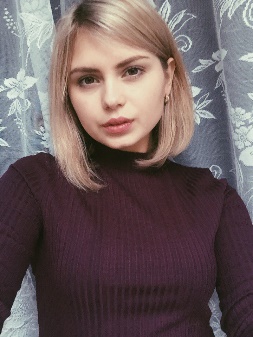 Хохлова Татьяна ВладимировнаЛичные данныеДата рождения: 8 февраля 1998. (20 лет) Гражданство РФКонтактная информацияАдрес: г. Москва, проспект Вернадского, 84Тел.: +79290285554E-mail: hohlova.tanya_98@mail.ruОбразование2016 – по н.в.  (3 курс): Российская Академия Народного Хозяйства и Государственной Службы при Президенте РФ, Институт Государственной Службы и Управления, дневное отделение  Специальность: Финансовый контроль и государственный аудитОпыт работыИюль 2018 г. (практика) : 
Федеральное Казначейство
Контрольно-ревизионное управление в социальной сфере, сфере межбюджетных отношений и социального страхования, 
Контрольно - ревизионный Отдел в сфере межбюджетных отношений 
(город Москва, Миусская площадь, д. 3, стр. 1)Июль 2017 г. (практика): 
Российская Академия Народного Хозяйства и Государственной Службы при Президенте РФ, Кафедра теории и практики государственного контроля, 
Институт Государственной Службы и Управления
(город Москва, пр-т Вернадского, д. 84, корпус 6, каб. 2085) Профессиональные навыкиОбработка и анализ статистических данных;Навыки межличностного делового общения, отличные коммуникативные навыки;Владение ПК, офисной техникой;Опытный пользователь MS Office: Word, Excel, Power Point, Access, Project;Обработка больших объемов информации, оперативность в поиске информации;Делопроизводство, оформление документов;Способность анализировать проблемы, эффективно искать пути их разрешения;Способность работать в научно-исследовательской и аналитической сфереДополнительные навыкиСемейное положение: не замужемЛегко обучаема;Стрессоустойчивая;Ответственная;Целеустремлённая;Имею желание развиваться;Самостоятельна;Имею активную жизненную позицию;Настойчива. Настойчивость в достижении поставленных целей.Золотая медаль за «За особые успехи в учении»;Средний балл успеваемости по итогам всех экзаменационных сессий – 4,8;Наличие водительских прав категории B.